هو الله - يا امة‌ اللّه نامه شما رسيد مضمون معلوم گرديد.حضرت عبدالبهاءاصلی فارسی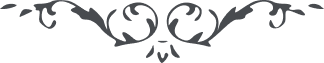 ١٦٨ هو الله يا امة‌ اللّه نامه شما رسيد مضمون معلوم گرديد. جواب مختصر مرقوم می‌شود. عالم ذرّ که گفته می‌شود حقائق و تعيّنات و تشخّصات و استعداد و قابليّات انسان در مرآت علم الهيست. چون قابليّات و استعدادات مختلف است، هر يک اقتضائی دارد، آن اقتضا عبارت از قبول و استدعاست. و امّا بعد از صعود انسان از حيّز امکان به جهان لامکان جميع شئون نعيم و جحيم امر روحانيست. اگرچه آن جهان منفصل از اين جهان نه ولی معنیً و حقيقةً منفصل است. مثل اينکه عالم انسانی معنیً و حقيقةً منفصل از عالم جماد است و عالم جماد از عالم انسان خبری ندارد. و امّا انکشاف جمال مظاهر مقدّسه در وقت صعود به عوالم نامتناهيه عبارت از آنست که عوالم حواسّ و ادراکات جسمانی مجاز است و عالم روح عين حقيقت است. چون صبح حقيقت بدمد حقائق اشيا مشهود گردد. غافل هوشيار شود خفته بيدار گردد و مظاهر حقيقت را ظاهر و عيان بيند و کشفنا عنک غطائک و بصرک اليوم حديد. جناب محمّد تقی را تحيّت ابدع ابهی برسان و عليک البهآء الأبهی. عبدالبهاء عباس 